         К А Р А Р                                 № 13                        ПОСТАНОВЛЕНИЕ   25  май 2018г.	     25 мая 2018г.Об утверждении и введении в действие Программыпрофилактики нарушений обязательных требований        В соответствии с ч.1 ст.6, ч.1, ч.2 ст. 8.2, ст. 8.3 Федерального закона от 26.12.2008 года  № 294-ФЗ «О защите прав юридических лиц и индивидуальных предпринимателей при осуществлении государственного контроля (надзора) и муниципального контроля», Федеральным законом от 06.10.2003 года № 131-ФЗ «Об общих принципах организации местного самоуправления в Российской Федерации», руководствуясь Уставом Ижбердинского сельского поселения, Администрация Ижбердинского сельского поселенияПОСТАНОВЛЯЕТ:1.Утвердить прилагаемую Программу профилактики нарушений обязательных требований, осуществляемую органом муниципального контроля –Администрацией Ижбердинского сельского поселения в 2018 году (далее –Программа профилактики нарушений).2. Должностным лицам Администрации Ижбердинского сельского поселения, уполномоченным на осуществление муниципального контроля в соответствующих сферах деятельности, обеспечить в пределах своей компетенции выполнение Программы профилактики нарушений, утвержденной пунктом 1 настоящего Постановления.3. Настоящее постановление распространяет свое действие на отношения,возникшие с 28 мая 2018 года.4. Опубликовать (обнародовать) настоящее Постановление.5. Контроль за исполнением настоящего Постановления оставляю за собой.Глава сельского поселения                          Н.Б.Ибрагимов      Утверждена постановлением                                                                                             администрации сельского поселения                                                                    Ижбердинский сельсовет                                                                                                              № 13 от 25.05.2018 годаП Р О Г Р А М М Апрофилактики нарушений, осуществляемой органом муниципального контроля – администрацией Ижбердинского  сельского поселения в 2018 году. Раздел I. Виды муниципального контроля, осуществляемого админнистрацией Ижбердинского  сельского поселенияРаздел II. Мероприятия по профилактике нарушений, реализуемые администрацией Ижбердинского сельского поселения БАШКОРТОСТАН  РЕСПУБЛИКАҺЫКугәрсен районы муниципаль районының Ишбирҙе ауыл советы                  ауыл  биләмәhе хакимиәте 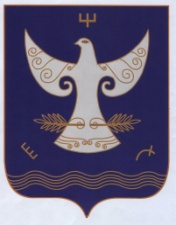 РЕСПУБЛИКА  БАШКОРТОСТАНадминистрация  сельского   поселения  Ижбердинский    сельсовет   муниципального района Кугарчинский район 453344 Сапыҡ ауылы, Үҙәк урам, 1БРЕСПУБЛИКА  БАШКОРТОСТАНадминистрация  сельского   поселения  Ижбердинский    сельсовет   муниципального района Кугарчинский район 453344 Сапыҡ ауылы, Үҙәк урам, 1Б453344 д.Сапыково, ул.Центральная, 1Б№п/пНаименование вида муниципального контроляНаименование органа (должностного лица), уполномоченного на осуществление муниципального контроля в соответствующей сфере деятельности1231.Муниципальный контроль соблюдения требований, установленных Правилами благоустройства территории Ижбердинского  сельского поселения и иными муниципальными правовыми актами администрации Ижбердинского  сельского поселения в сфере благоустройстваАдминистрация  сельского поселения2.Муниципальный земельный контроль на территории Ижбердинского  сельского поселенияАдминистрация  сельского поселения3.Муниципальный лесной контроль на территории Ижбердинского  сельского поселенияАдминистрация  сельского поселения4.Муниципальный жилищный контроль на территории  Ижбердинского сельского поселенияАдминистрация  сельского поселения5.Муниципальный контроль за обеспечением сохранности автомобильных дорог местного значения в границах Ижбердинского сельского поселенияАдминистрация  сельского поселения6.Муниципальный контроль за санитарно-эпидемиологическим, радиационным и экологическим состоянием территории Ижбердинского сельского поселенияАдминистрация сельского поселения7.Муниципальный контроль в области торговой деятельности на территории Ижбердинского сельского поселенияАдминистрация  сельского поселения№ п/пНаименование мероприятияСрок реализации мероприятияОтветственный исполнитель12341.Размещение на официальном сайте администрации Ижбердинского  сельского поселения в сети «Интернет» для каждого вида муниципального контроля перечней нормативных правовых актов или их отдельных частей, содержащих обязательные требования, оценка соблюдения которых является предметом муниципального контроля, а также текстов соответствующих нормативных правовых актовI квартал(далее – по мере необходимости)Органы (должностные лица), уполномоченныена осуществление муниципального контроляв соответствующей сфере деятельности, указанные в разделе I настоящей Программы2.Осуществление информирования юридических лиц, индивидуальных предпринимателей по вопросам соблюдения обязательных требований, в том числе посредством разработки и опубликования руководств по соблюдению обязательных требований, проведения семинаров и конференций, разъяснительной работы в средствах массовой информации и иными способами.В случае изменения обязательных требований – подготовка и распространение комментариев о содержании новых нормативных правовых актов, устанавливающих обязательные требования, внесенных изменениях в действующие акты, сроках и порядке вступления их в действие, а также рекомендаций о проведении необходимых организационных, технических мероприятий, направленных на внедрение и обеспечение соблюдения обязательных требованийВ течение года (по мере необходимости)Органы (должностные лица), уполномоченныена осуществление муниципального контроляв соответствующей сфере деятельности, указанные в разделе I настоящей Программы3.Обеспечение регулярного (не реже одного раза в год) обобщения практики осуществления в соответствующей сфере деятельности муниципального контроля и размещение на официальном сайте администрации Ижбердинского сельского сельского поселения в сети «Интернет» соответствующих обобщений, в том числе с указанием наиболее часто встречающихся случаев нарушений, обязательных требований с рекомендациями в отношении мер которые должны приниматься юридическими лицами, индивидуальными предпринимателями в целях недопущения таких нарушений.IV кварталОрганы (должностные лица), уполномоченныена осуществление муниципального контроляв соответствующей сфере деятельности, указанные в разделе I настоящей Программы4.Выдача предостережений о недопустимости нарушения обязательных требований в соответствии с частями 5 - 7 статьи 8.2 Федерального закона от 26 декабря 2008 года № 294-ФЗ «О защите прав юридических лиц и индивидуальных предпринимателей при осуществлении государственного контроля (надзора) и муниципального контроля» (если иной порядок не установлен федеральным законом)В течение года (по мере необходимости)Органы (должностные лица), уполномоченныена осуществление муниципального контроляв соответствующей сфере деятельности, указанные в разделе I настоящей Программы